Правила пожарной безопасности 2018   Пожар проще предупредить, чем потушить. Эта привычная фраза не теряет актуальности, особенно в отношении пожарной безопасности в детских учреждениях. Именно в дошкольном и школьном возрасте закладываются основные навыки безопасного поведения, вырабатывается бережное отношение к жизни и природе.Провела :Аблялимова Э. Э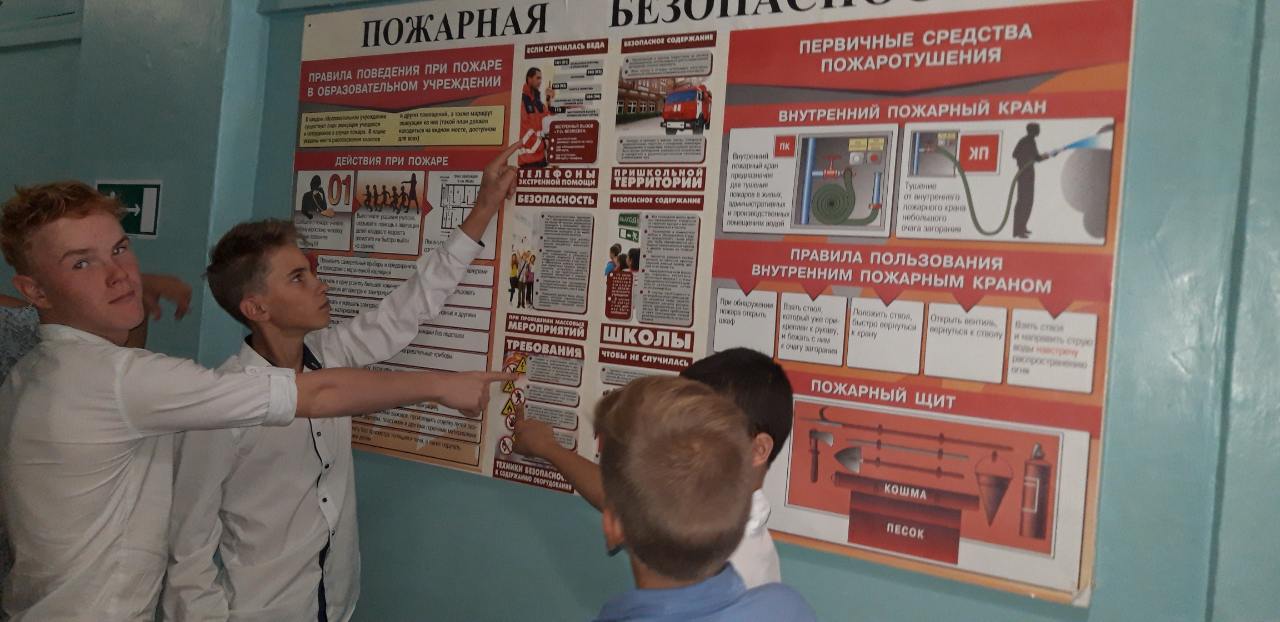 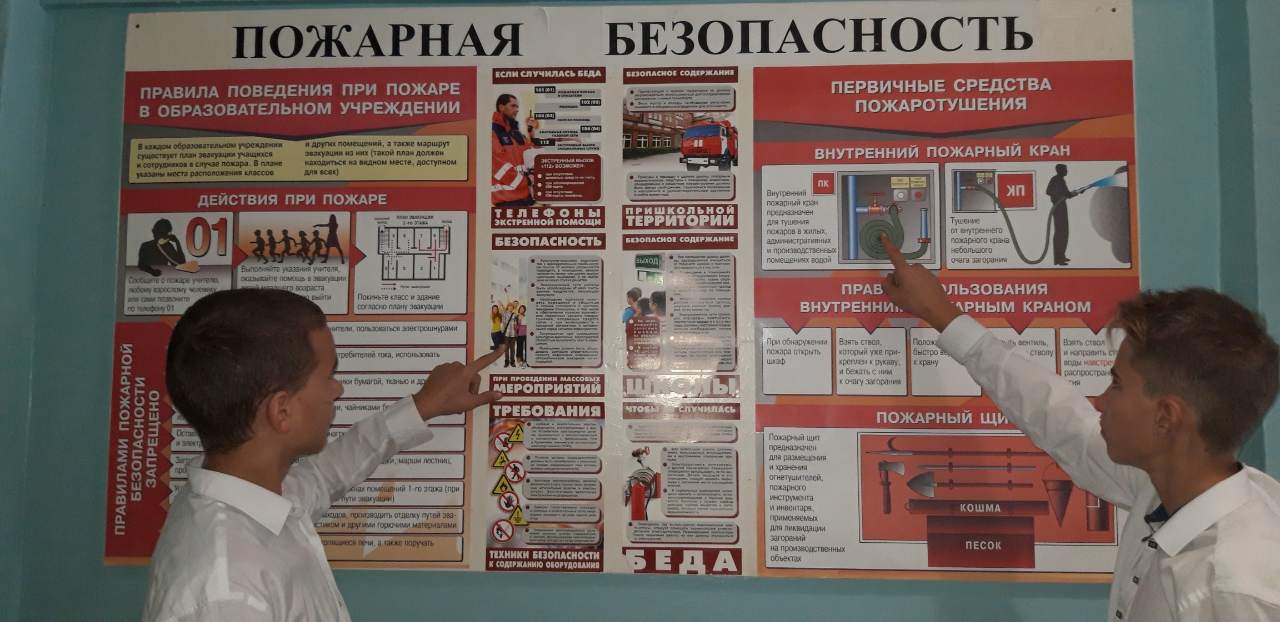 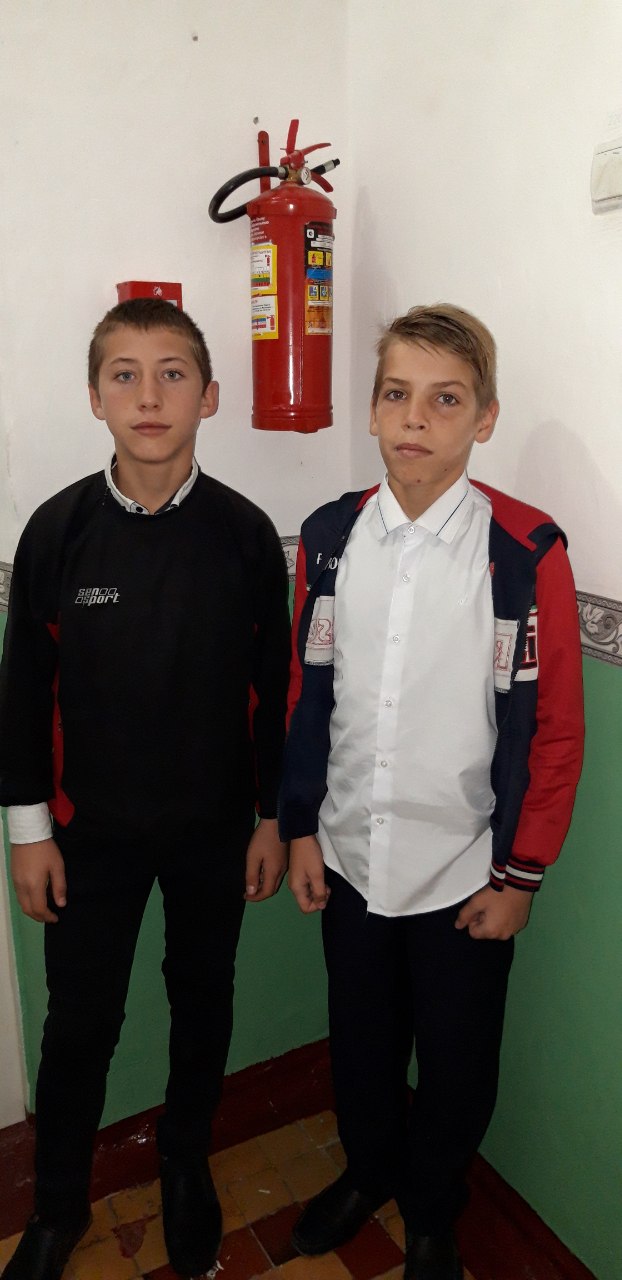 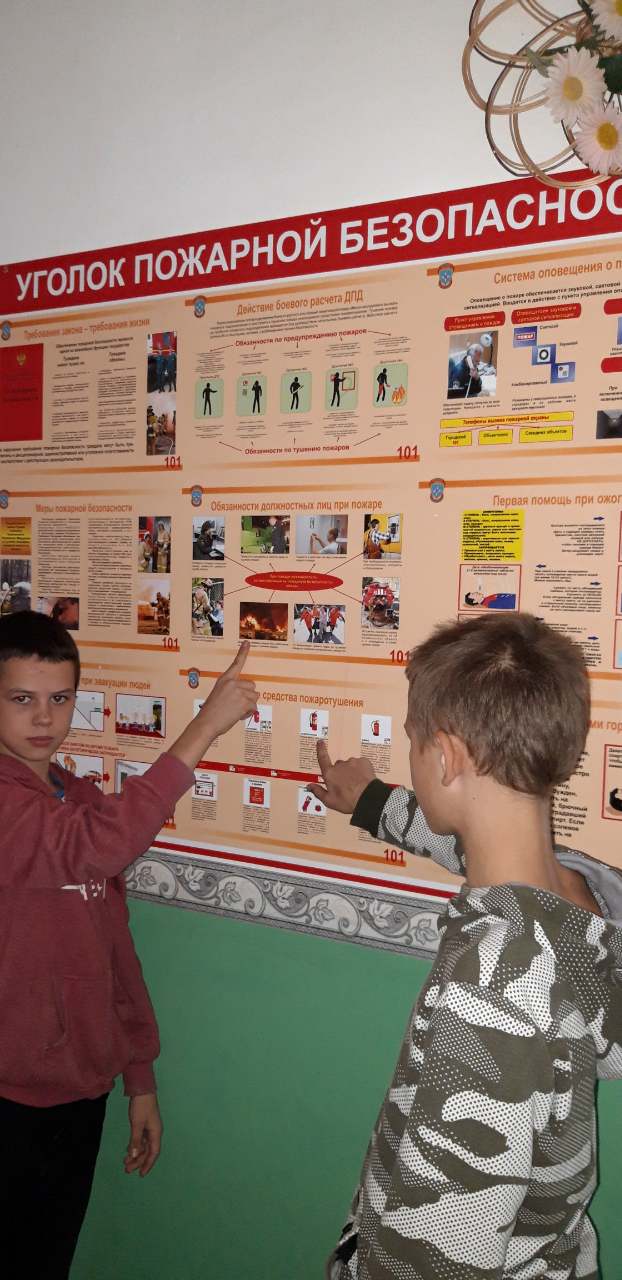 